Missouri CBA MapSt. Louis, MO-IL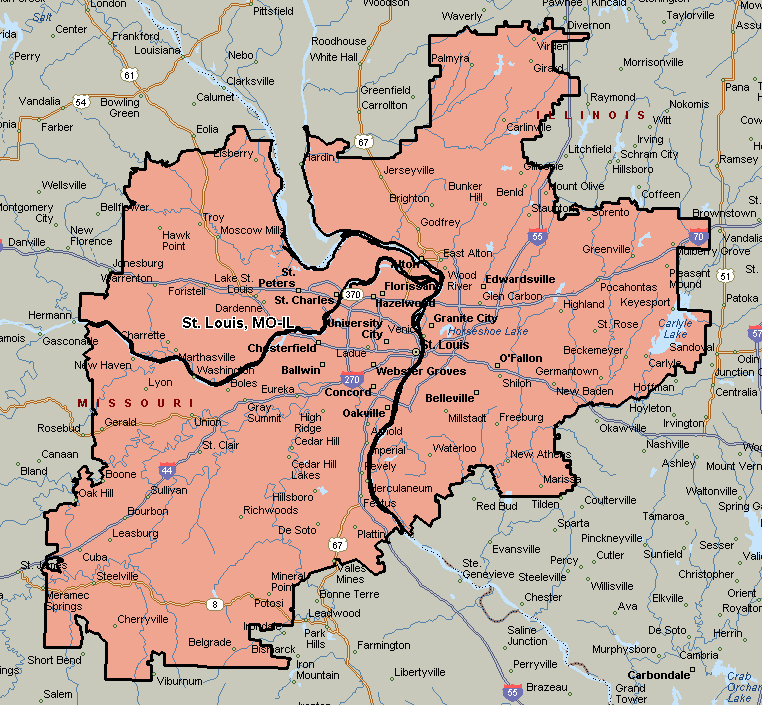 